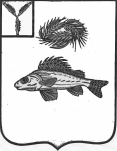 СОВЕТМУНИЦИПАЛЬНОГО ОБРАЗОВАНИЯ ГОРОД ЕРШОВЕРШОВСКОГО МУНИЦИПАЛЬНОГО РАЙОНАСАРАТОВСКОЙ ОБЛАСТИ(ПЯТОГО СОЗЫВА)РЕШЕНИЕот  25 апреля 2024 года № 14-62Об    утверждении     Порядка     заключения     cоглашений   опередаче   (принятии)     части       полномочий   по   решению вопросов     местного   значения    между  органами   местного        самоуправления муниципального  образования  город  Ершови  Ершовского  муниципального района       В соответствии с Бюджетным кодексом Российской Федерации, частью 4 статьи 15 Федерального закона от 6 октября 2003 года №131-ФЗ «Об общих принципах организации местного самоуправления в Российской Федерации», руководствуясь Уставом муниципального образования город Ершов, Совет  муниципального образования город Ершов РЕШИЛ:      1. Утвердить Порядок заключения соглашений о передаче (принятии) части полномочий по решению вопросов местного значения между органами местного самоуправления муниципального образования город Ершов и  Ершовского  муниципального района.      2. Настоящее решение вступает в силу с момента его официального опубликования.Глава муниципального образования                                                 А.А. Тихов                                                                                                Приложение                                                                                          к решению Совета МО г. Ершов                                                                                          от 25 апреля 2024 № 14-62Порядокзаключения  соглашений о передаче (приеме) части полномочий по решению вопросов местного значения между органами местного     самоуправления муниципального образования город Ершов Ершовского муниципального района и органами местного самоуправления Ершовского муниципального района.1.  Общие положения      1.1. Настоящий Порядок заключения соглашений о передаче (приеме) части  полномочий по решению вопросов местного значения между органами  местного самоуправления муниципального образования город Ершов Ершовского муниципального района (далее - городское поселение) и  органами местного самоуправления Ершовского муниципального района  (далее -  муниципальный район) разработан в соответствии с Федеральным  законом от 6 октября 2003 года № 131-ФЗ «Об общих принципах организации местного самоуправления в Российской Федерации», Бюджетным кодексом Российской Федерации,  Уставом    городского поселения и определяет правила, по которым органы местного самоуправления городского поселения осуществляют свою деятельность при подготовке, рассмотрении и заключении соглашений о передаче (принятии) осуществления части полномочий по решению вопросов местного значения (далее - Соглашения).    1.2.  Органы местного  самоуправления   городского поселения   вправе заключать Соглашения с органами местного самоуправления  муниципального района, о передаче части своих полномочий за счет межбюджетных трансфертов, предоставляемых из бюджета  городского  поселения в бюджет   муниципального района   в соответствии с Бюджетным  кодексом Российской Федерации.      В этом случае  органы местного самоуправления муниципального района осуществляют полномочия по решению вопросов местного значения  городского поселения   на территории данного городского  поселения в соответствии с Федеральным законом от 6 октября 2003 года № 131-ФЗ «Об общих принципах организации местного самоуправления в Российской Федерации», иными федеральными законами, законами  Саратовской области, муниципальными правовыми актами  муниципального района, муниципальными правовыми актами городского поселения, Соглашением.     1.3. Органы местного самоуправления   городского поселения вправе заключать Соглашения с органами местного самоуправления муниципального района, о приеме части их полномочий за счет межбюджетных трансфертов, предоставляемых из бюджета   муниципального района  в бюджет городского поселения в соответствии с Бюджетным кодексом Российской Федерации.     В этом случае органы местного самоуправления городского поселения осуществляют полномочия по решению вопросов местного значения    муниципального района на территории данного поселения в соответствии с Федеральным законом от 6 октября 2003 года № 131-ФЗ «Об общих принципах организации местного самоуправления в Российской Федерации», иными федеральными законами, законами Саратовской области, муниципальными правовыми   муниципального района, муниципальными  правовыми актами городского поселения, Соглашением.     1.4. Инициировать передачу части полномочий  по решению вопросов  местного значения могут органы местного самоуправления городского  поселения либо органы местного самоуправления района (далее –передающая сторона).     1.5. Предложение о передаче  части полномочий  по решению вопросов местного значения оформляется решением  представительного органа соответствующего муниципального образования и направляется  передающей стороной в адрес представительного органа муниципального района (Районное Собрание),  либо  Совета  городского поселения (далее- принимающая сторона).     1.6. Указанные в пункте 1.5 настоящего порядка решение должно содержать перечень полномочий, которые подлежат передаче в срок, на которое заключается соглашение.2. Компетенция  органов местного самоуправления городского поселения по заключению Соглашений     2.1. Совет  муниципального образования  город Ершов:     1) утверждает порядок заключения Соглашений и внесение в него изменений и дополнений;      2) принимает решения о передаче осуществления отдельных полномочий по решению вопросов местного значения, инициирует передачу (прием) осуществления части полномочий по решению вопросов местного значения;      3) контролирует выполнение принятых решений.     2.2. Администрация  Ершовского  муниципального района:       - инициирует передачу (принятие) осуществления части полномочий по решению вопросов местного значения и   осуществляет подготовку проектов решений Совета городского поселения о передаче (принятии)   осуществления отдельных полномочий по решению вопросов местного значения;       2) заключает Соглашения;       3) устанавливает порядок определения объема части межбюджетных трансфертов, необходимых для осуществления передаваемых полномочий;       4) производит расчет межбюджетных трансфертов, необходимых для осуществления передаваемых полномочий по решению вопросов местного значения;       5) в пределах своих полномочий принимает муниципальные правовые акты по вопросам осуществления  переданных (принятых) полномочий, если иное не предусмотрено Соглашением;      6) исполняет условия заключенных Соглашений;      7) осуществляет контроль за реализацией переданных полномочий в соответствии с заключенными соглашениями;      8) привлекает к ответственности лиц, ответственных за неисполнение или ненадлежащее исполнение переданных полномочий в соответствии с действующим законодательством.3. Выдвижение инициативы о заключении Соглашения3.1. Администрация муниципального района вправе выдвигать инициативу о заключении Соглашения.3.2. Выдвижение инициативы о заключении Соглашения на очередной финансовый год осуществляется путем направления предложения главы  муниципального района в Совет городского поселения или главой городского поселения в администрацию  муниципального района, о передаче (принятии) осуществления части полномочий по решению вопросов местного значения в срок до 1 сентября текущего года.3.3. В случае, если инициаторами передачи осуществления части полномочий выступают органы местного самоуправления городского поселения, то к рассмотрению органами местного самоуправления принимается решение представительного органа городского поселения. Соответствующее решение направляется в адрес администрации  муниципального района и должно содержать следующие сведения: полномочия, которые подлежат передаче, срок, на который заключается соглашение, сведения о передаче материальных и финансовых ресурсов, необходимых для осуществления передаваемых полномочий.3.4. Соглашения должны быть заключены до внесения проекта решения о бюджете городского поселения на очередной финансовый год. В исключительных случаях допускается заключение Соглашений в течение года.4. Подготовка проекта Соглашения       4.1. Для подготовки проекта Соглашения органы местного самоуправления городского поселения и органы местного самоуправления муниципального района  могут создавать совместные временные комиссии, рабочие группы по подготовке соответствующего проекта Соглашения.       4.2. Проект Соглашения оформляется в письменной форме. До заключения Соглашения (подписания соответствующими сторонами) проект Соглашения должен пройти правовую и финансово-экономическую экспертизу (согласование) в соответствующих органах (структурных подразделениях) администрации    муниципального района.       4.3. Проект Соглашения считается подготовленным, если между  органами  местного самоуправления городского поселения и  муниципального района достигнуто согласование по всем существенным условиям проекта Соглашения.5. Условия Соглашения5.1. При подготовке, рассмотрении и заключении Соглашения определяются следующие условия Соглашений:1) наименование Соглашения, дата и место его заключения;2) наименование сторон Соглашения (органов местного самоуправления, между которыми заключается Соглашение), наименование должности, фамилия, имя, отчество должностных лиц органов местного самоуправления, действующих от имени указанных органов местного самоуправления, наименование нормативных правовых актов, на основании которых действуют названные лица при заключении Соглашения;3) предмет Соглашения (указывается цель, с которой заключается Соглашение, что составляет его основное содержание или на что направлено какое-нибудь действие);4) состав (перечень) передаваемых полномочий;5) права и обязанности сторон Соглашения при осуществлении части передаваемых полномочий (указываются права и обязанности каждой стороны Соглашения);6) финансовое обеспечение осуществления стороной Соглашения передаваемых полномочий в объеме межбюджетных трансфертов на срок заключения Соглашения;7) перечень имущества, передаваемого для обеспечения осуществления передаваемых полномочий, порядок владения, пользования и распоряжения этим имуществом (указываются перечень имущества, порядок и условия его передачи и использования, если для осуществления передаваемых полномочий требуется передача имущества);8) порядок отчетности соответствующих органов местного самоуправления о выполнении ими передаваемых полномочий (указываются виды, формы и сроки отчетности);9) порядок контроля за осуществлением сторонами условий Соглашения (указываются порядок и формы контроля);10) ответственность сторон за невыполнение либо ненадлежащее выполнение условий Соглашения (указываются основания наступления и виды ответственности, финансовые санкции за неисполнение Соглашения);11) порядок рассмотрения сторонами споров в процессе исполнения Соглашения;12) срок, на который заключается Соглашение, и дата вступления его в силу;13) основания и порядок изменения и расторжения Соглашения, в том числе досрочного прекращения Соглашения либо отдельных его положений, а также последствия изменения и расторжения Соглашения;14) заключительные положения (в каком количестве экземпляров составлено Соглашение и иные положения Соглашения);15) подписи сторон Соглашения.5.2. Существенными условиями Соглашения являются:1) определенный срок, на который заключается Соглашение;2) положения, устанавливающие основания и порядок прекращения действия, в том числе досрочного;3) порядок определения объема части межбюджетных трансфертов, необходимых для осуществления передаваемых полномочий;4) финансовые санкции за неисполнение Соглашений.6. Порядок заключения Соглашений6.1. Заключение Соглашения администрацией  муниципального района осуществляется на основании решения Совета  городского поселения о передаче (принятии) осуществления части полномочий по решению вопросов местного значения.6.2. Должностные лица органов местного самоуправления, уполномоченные на подписание Соглашения, подписывают Соглашения собственноручно. Использование факсимильного воспроизведения подписи не допускается.6.3. Соглашение считается заключенным, если оно оформлено в письменной форме, подписано уполномоченными должностными лицами и скреплено печатями сторон Соглашения.6.4. Учет, регистрацию и хранение заключенных Соглашений осуществляет администрация  муниципального района.7. Внесение изменений в Соглашения7.1 Внесение изменений и дополнений в Соглашения осуществляется путем подписания Сторонами дополнительных Соглашений в соответствии с настоящим Порядком.8. Прекращение действия Соглашения8.1. Соглашение прекращает свое действие со дня истечения срока, на который оно было заключено.8.2. В случае неисполнения условий Соглашение может быть расторгнуто по инициативе любой из сторон.